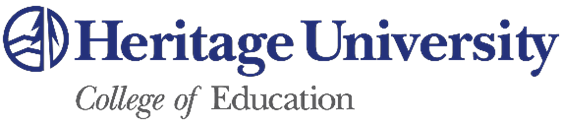  HU Master in Teaching – Theory to PracticeCost Breakdown  *Figures reflects anticipated tuition increase Fall of 2022.Additional Costs for 2020/2021:EXAMPLE: MIT Student Budget 2021-2022Graduate tuition rate: $796/ credit ($811/ credit starting Fall 2021)EXAMPLE: MIT Student Budget 2021-2022Graduate tuition rate: $796/ credit ($811/ credit starting Fall 2021)Tuition and Fees – 4 sem.$29,316*Tuition and Fees – 5 sem.$30,818*Books & Supplies$1000Additional fees$1297Semester Total$34,512Initial University Application$95WEST-B (Reading, Math, Writing)$93$93 for set of three tests or$32 per test if taken separatelyNES (102 & 103)$95Two tests which can be taken on separate daysFingerprints$75Local ESD or Sheriff’s OfficeTechnology Fee$200Certification Application Fee$74EdTPA$300WEST–E or NES$155Post-program Endorsement TestGraduation Application Fee$210Diploma, Cap, Gown, Hood